I don’t know anyone who likes disunity except, perhaps, people who use disunity for their own purposes.  As Jesus spoke of how He came “to bring division,” we must be careful to understand what He meant.  We know God’s intent is for us all to live in unity.  Today’s Gospel Lesson, speaks of how those of us who are united in Christ do and will live lives that are contrary to those who do not recognize His Lordship, thus causing a level of disunity.  As we speak together, in The Apostles’ Creed of how “I believe…,” let’s remember that our voices, together, make it “We believe…”                             - Pastor RandyCrescentville & Frankford Memorial United Methodist ChurchesTenth Sunday after Pentecost                                  I believe…                                  August 14, 2022Welcome Chorus of Welcome                                        “The Family of God”I’m so glad I’m a part of the family of God—I’ve been washed in the fountain, cleansed by His blood! Joint heirs with Jesus as we travel this sod; for I’m part of the family, the family of God. Call to Worship                                                                                                                                Isaiah 43    Israel, the Lord who created you says, “Do not be afraid—I will save you.    I have called you by name—you are mine.  When you pass through deep waters, I will be with you;    your troubles will not overwhelm you.  When you pass through fire, you will not be burned;
    the hard trials that come will not hurt you.  For I am the Lord your God, the holy God of Israel,    who saves you…… Do not be afraid—I am with you!”Opening Hymn                                       “How Firm a Foundation”   [VS. 1-2, 5]                                       # 529    How firm a foundation, ye saints of the Lord, is laid for your faith in His excellent word!
    What more can He say than to you He hath said, to you who for refuge to Jesus have fled?  "Fear not, I am with thee, O be not dismayed, for I am thy God and will still give thee aid;
    I'll strengthen and help thee, and cause thee to stand upheld by my righteous, omnipotent hand.’  “The soul that on Jesus hath fled for repose, I will not, I will not desert to its foes;
    that soul, though all hell should endeavor to shake, I’ll never, no, never, no, never forsake.” Opening Prayer    Ever living God, who has revealed Yourself to be our Loving Parent: Grant that Your family,    devoted to Your service and trusting in Your protection, may not be left without Your help    in this life, and may be prepared for the good things which are eternal; Through Jesus Christ    our Lord, who with You and the Holy Spirit lives and reigns, now and unto ages of ages.  Amen.Children’s MessageJoys & Concerns………………….……..Gathered Prayer…………………………The Lord’s PrayerOur Father, who art in heaven, hallowed be Thy name; Thy kingdom come, Thy will be done,on earth as it is in heaven. Give us this day our daily bread; and forgive us our trespasses and debts as we forgive our debtors and those who trespass against us.  And lead us not into temptation,but deliver us from evil.  For Thine is the kingdom, and the power, and the glory, forever.  Amen.Gifts and Offerings  Offetory                                     “God Whose Giving Knows No Ending”                                                                                                                The Doxology                        “Praise God, From Whom All Blessings Flow”                                # 95Praise God, from whom all blessings flow; praise Him, all creatures here below;
praise Him above, ye heavenly host; praise Father, Son, and Holy Ghost.  Amen.   The Offertory PrayerHymn                                                   “We Believe in One True God”                                                      # 85    We believe in one true God, Father, Son, and Holy Ghost, ever present help in need,
    praised by all the heavenly host; by whose mighty power alone all is made and wrought and done.    We believe in Jesus Christ, Son of God and Mary's Son, who descended from his throne
    and for us salvation won; by whose cross and death are we rescued from sin's misery.    We confess the Holy Ghost, who from both fore'er proceeds; who upholds and comforts us
    in all trials, fears, and needs. Blest and Holy Trinity, praise forever be to Thee!Gospel Lesson                                                                                                                    St. Luke 12:49-56    [Jesus said] “I came to cast fire upon the earth. How I wish that it was already ablaze! 50 I have a baptism I must experience. How I am distressed until it’s completed! 51 Do you think that I have come to bring peace to the earth? No, I tell you, I have come instead    to bring division. 52 From now on, a household of five will be divided—three against two    and two against three. 53 Father will square off against son and son against father;    mother against daughter and daughter against mother; and mother-in-law against daughter-in-law    and daughter-in-law against mother-in-law.”  54 Jesus also said to the crowds, “When you see    a cloud forming in the west, you immediately say, ‘It’s going to rain.’ And indeed it does. 55 And when a south wind blows, you say, ‘A heat wave is coming.’  And it does. 56 Hypocrites!    You know how to interpret conditions on earth and in the sky.    How is it that you don’t know how to interpret the present time? Sermon                                                                                                                        “Clouds in the West…”“I believe…”                    Dahlia Carrasquillo  & Naiima JabatiAffirmation of Faith                                                                                                       The Apostles’ Creed      I believe in God the Father Almighty, maker of heaven and earth;       And in Jesus Christ His only Son our Lord: who was conceived      by the Holy Spirit, born of the Virgin Mary,      suffered under Pontius Pilate, was crucified, dead, and buried;      the third day He rose from the dead; He ascended into heaven,      and sitteth at the right hand of God the Father Almighty;      from thence He shall come to judge the quick and the dead;      I believe in the Holy Spirit, the holy catholic church,      the communion of saints, the forgiveness of sins,      the resurrection of the body, and the life everlasting.  Amen.Hymn                                          “O Young and Fearless Prophet”   [VS. 1-2, 5]                                       # 444    O young and fearless Prophet of ancient Galilee, Thy life is still a summons to serve humanity;
    to make our thoughts and actions less prone to please the crowd,    to stand with humble courage for truth with hearts uncowed.    We marvel at the purpose that held Thee to Thy course while ever on the hilltop    before Thee loomed the cross; Thy steadfast face set forward where love and duty shone,
    while we betray so quickly and leave Thee there alone.    O young and fearless Prophet, we need Thy presence here, amid our pride and glory    to see Thy face appear; once more to hear Thy challenge above our noisy day,
    again to lead us forward along God's holy way.    BenedictionQuiet Meditation, Reflection, and PrayerChoral Benediction                               “I Know Whom I Have Believed”   [VS. 4]                                  # 714    I know not when my Lord may come, at night or noonday fair,
    nor if I walk the vale with Him, or meet Him in the air.    But I know whom I have believed, and am persuaded that He is able
    to keep that which I've committed unto Him against that day.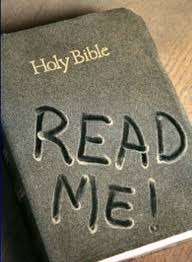 Lectionary Scripture ReadingsThere is plenty of archaeological proof of biblical stories. The Bible is full of real history, and it can give you insight into other areas of history. So the Bible helps us understand human history and how often we repeat the same mistakes.August 21, 2022 – 11th Sunday after Pentecost  Luke 13:10-17 - Jeremiah 1:4-10 - Psalm 71:1-6 - Hebrews 12:18-29Joys & Concerns:  Keep those prayers going and thank God for His answers! To add a prayer request or share a joy, please call the church and leave a message. 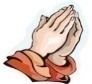 (215) 745-7115   Sometimes the most valuable thing we can do for a person is to pray for them. Actually, prayer is always the most significant, vital, imperative, essential, critical, crucial…take your pick.Prayer Requests August 7th  Prayers to stop gun violencePrayers for Sheila Ricci (friend Dot Gallagher)Prayers for Kathy and Jerry Nucera (friends of Dot Gallagher) Jerry diagnosed with brain tumorMarcus Sutton - has pink eye and trhe medication is not workingTheresa (Cocoa's stepdaughter) prayers for a safe delivery of her baby Roosevelt (friends of Sutton Family) his Dad is very sick.Tracey Lewis (friend of Sue Creevey)  Tracey has Covid.Prayers for all with Covid and Monkey Pox.Traveling mercies for all traveling.Prayers for our youth to have a safe summer.Manjoe Korpoi is in Africa and is preparing the bibles and hymnals Crescentville & Frankford Memorial Churches donated  to J-Hal Smith Memorial UM Church in Jaiama Nimikoro in Africa. Hank Baumgartel - still awaiting insurance clearances for surgery.Continuing Prayers: Pastor Randy & Family                  Sana Aman      Zilpha Browne       Dorothy Buzzard   Caroline (Burghaze’s Daughter)     Rev. Khan        Scott Meyer          Ed IngleCass Quigley                                  Betty Sauerwald & family              Wondor KortoSylvia Spotts                                   Suzanne Turner                            Tony PetrucciPrayers for the Ukraine and Russia - for world peace                         Prayers for our city and end to violence